ASCRC Annual Report, 2018-2019ASCRC MembershipEx-Officio Members
Nathan Lindsay,  Vice Provost
Joe Hickman, Registrar
Bonnie Holzworth, Assistant Registrar
Troy Morgan, Associate Registrar
Brian French, Executive Director, Office for Student Success
Violet Hopkins, Admissions Evaluator Supervisor

Curriculum Subcommittee MembersAnnual Curriculum ReviewASCRC approved 211 curriculum forms.  Among the total were 64 new courses, 18 course deletions, 40 program modifications, 23 level I proposals, 10 level II proposals, and 6 program move forms.  There were 10 new general education, 4 Intermediate writing, and 1 service learning courses approved.     ECOS also assigned the interim assessment of Women and Gender Studies to ASCRC. 

ASCRC accepted forms in the spring for review mostly to accommodate changes needed to accommodate reduced staffing plans.  The totals are included in the count above. 

Academic Program Form -Level I Change Name of Entrepreneurship Certificate to Entrepreneurship and New Venture Creation.Rename Culinary Arts/Food Service Management and Hospitality programs - Big Sky CulinaryRename Computed Tomography Certificate to Advanced Medical Imaging certificateCyber Security Management CertificateCommunication Science & Disorders BA Online DeliveryCybersecurity Certificate of Technical Skills Online DeliveryHealth Communication CertificateWorld Competencies CertificateRename Department of Modern and Classical Languages to World Languages and CulturesRename the Phyllis J. Washington College of Education and Human Sciences to the Phyllis J. Washington College of EducationRename the Department of Health and Human Performance to the School of Integrative Physiology and Athletic TrainingRename the Department of Speech Language and Hearing Sciences to the School of Speech Language Hearing and Occupational Sciences 

Moratoriums and TerminationsFilm Studies Option/Concentration in English – MoratoriumGeography BA – Termination (still offer BS)Global Humanities and Religions BA and Minor – TerminationRural and Environmental Change option Sociology BA- TerminationBioethics certificate in Psychology – TerminationEnergy Technology program moratoriumElectronics Technology program moratoriumQuick Start Certificate: Entrepreneurship – moratoriumPharmacy Technology certificate- moratoriumRecreational Power Equipment Certificate of Applied Science – moratoriumMountain Studies Minor in Geography – MoratoriumPolitical Science / History Dual Degree – Termination (History/Political Science still offered)
Academic Program Form -Level IISpeech Language Pathology Audiology Assistant CertificateCertificate of Applied Science - Accounting FundamentalsLinguistics BAEthics Minor in PhilosophyArt and Media Arts Consolidation to School of Visual and Media ArtBusiness Technology and ACET Consolidation Musical Theatre Performance optionAssociate of Applied Science in Paramedicine (spring)Department of Modern and Classical Languages name change to World Languages & CulturesCollege of Visual and Performing Arts name change to College of the Arts and MediaPhyllis J. Washington College of Education and Human Sciences name change to Phyllis J. Washington College of Education 
Curriculum Item issuesPolitical Science was surprised that some PSCI courses had been changed to NPAD rubrics without their consent.  The courses were on a program modification form to create a rubric (PAUD) for Public Administration courses.   OCHE did not approve the PAUD rubric for the Non-profit Administration Courses, but recommended the NPAD rubric.  This was communicated back to the proposer of the PAUD rubric and was entered into the system by the Registrar’s Office.  
The moratorium form submitted for Global Humanities was withdrawn by the Provost after discussions with the UFA.  Terminating the two faculty members in the program would trigger retrenchment, so must be included in the President’s Retrenchment Plan.  The faculty were reassigned and the form was revised listing insufficient faculty as the justification for the termination. Professor Ruth Vanita and G.G. Weix attended the meeting on December 4th. After discussion ASCRC approved the termination Global Humanities and Religions BA.  The SSEA minor was separated from the proposal and will be housed in the department where the director resides.  
The General Education Committee was alerted that HONR 320E which was submitted for a title change may no longer meet the criteria of the Ethics designation.  The course was not submitted during the last review cycle in 2016, but the E is still on the course in error.  The General Education Committee worked with the instructor to enhance the course so it meets the criteria of the ethics designation. English changed its curriculum two years ago to require students to take two core courses (LIT 236L Literary Histories and LIT 246L Genres, Themes, Approaches).  However, the courses have variable contact, so students have taken two with same course number. But, because the courses were not set up as repeatable have been charged the repeat fee and the first courses has been removed from their GPA. After several email exchanges Vice Provost Lindsay met with the department and guests were invited to the April 9th meeting.  ASCRC approved repeatability up to 6 credits for the two courses as a stop gap measure given that OCHE’s efforts to create MT Transfer Pathways may resolve this issue.  
The History Department was upset that HSTA 150 was approved without their approval.  The course will be offered by Missoula College and was approved for both the H and Y general education designation.  Vice Provost Lindsay met with the Department and ASCRC revised language in e-Curr pertaining affected departments (below). Policy 201.30 will also be revised to include language consistent with e-Curr.  It required additional updating and was postponed until next semester.   

           Does this proposal affect other departments/programs because of:required courses including pre-requisites or co-requisites?perceived overlap in content areas?cross-listing of course work?lower-division course  in a discipline offered both on the Mountain Campus and at Missoula or Bitterroot College? If it is not appropriate for the affected program to have approval authority, evidence of consultation (email correspondence or meeting minutes) must be uploaded and reference in the justification to alert reviewers.program offers a teaching major or minor (choose Professional Education Council)?ASCRC met with Professors Elizabeth Dove and Brad Allen who are working to develop an Innovation Certificate in collaboration with Holly Truitt and the Office for Research and Creative Scholarship.  It is modeled after Stanford’s Innovation and Entrepreneurship Certificate.  The certificate is designed to complement students’ degrees.  It would require two 3-credit core courses, creative collaboration, and digital portfolio and 8 elective 1-credit experimental or workshop courses based on creative thinking and problem solving.  They plan to meet with programs to generate interest in teaching the workshops and plan to submit the proposal next fall. 
ASCRC met with guests from Irish Studies on April 9th to discuss the possible move of the program from English to Global Languages in the College of Humanities and Sciences. The Irish Studies faculty are integrated into the English department and do not see a reason to move.  The Global Languages
Procedure and Policy Review items      Items postponed from the May Faculty Senate, approved at the 9/20/18 meetingRevised Requesting Reconsideration of Rejected Curriculum Proposal (201.30.4)Revised General Education Subcommittee Responsibilities (202.4.1)/ Rationale / Old procedureSyllabus Guidelines (201.30.5)AP Diploma Articulation Language on Admissions Website Chair Hendrix presented the Proposal to revise Natural Science General Education Group as information at the September Faculty Senate meeting.  The motion failed after discussion at the October meeting. Revised Policy 201.85 Service Learning  (Nov)Update to Service Learning Course descriptions (Dec)Re-title Policy 202.50.5 to Intermediate Writing Exemption Appeal Guideline (Dec)New policy 202.50.6 Advanced Writing Substitution Guidelines (Dec)Members were sent the Dual Enrollment Report (appended) in accordance with  201.65 Dual Enrollment Guidelines (10/23/18)The addition to the e-Curr course description guideline was also approved. (10/30/18) 1-3 sentence description, number of credits, repeatability (if applicable, i.e. R-9), enrollment max (if applicable), semesters offered, campus location (Missoula College, Mountain Campus), delivery method (face to face, blended, or online, if applicable), prerequisites, grade policy if other than standard letter grade (i.e. CR/NCR) and any specific requirements students should be aware of (i.e. service learning hours, field trip, fee)Department chairs were informed of Change to BOR Policy 301.3.5    and the item was communicated to the Faculty Senate on 11/8/18.Starfish Resolution (1/31/19)Motion to Change Advanced Writing Catalog language (3/14/19)Communication from the Writing Committee (3/14/19)Action on the revision to policy 201.30 to include additional language regarding affected programs, guidelines for review of new programs, and language pertaining to clear catalog language (clarification for DegreeWork programming) was postponed until next semester
Executive Director Brian French proposed language to create a common deadline for reinstatement.   ASCRC edited the language and it went to the Faculty Senate in April. 
The Introductory College Writing catalog language was edited to be in compliance with current practice.    Language was revised again by ECOS.  Currently a score of 3 or better is required for AP credit.  
The Writing Requirement flow chart (11/13/18) created by the Writing Committee will be formatted to be consistent with the catalog and posted. 

Other Communication / Discussion Items
UM follows national recommendations in terms of AP subscores.  If a student passes the AB portion of the exam, but not the BC portion of the exam they are awarded credit for M171.  If a student passes the BC portion of the exam they receive credit for M 172. In the fall ASCRC established workgroups on Advanced Options Portfolio, Semester Withdrawal, and Advising. The efforts of the workgroups updated information on the Admissions Website and the withdrawal website. In the spring ASCRC formed a Workgroup to identify curriculum barriers and come up with action plans.  It could review retention, attrition, and graduation data and reach out to representatives from Admissions, the Registrar’s Office, and professors teaching courses with high rates of W,D, and Fs.  It should look at attendance records if available and course sequencing issues.   It may analyze other data to determine contributing factors, such as poor communication of available resources/initiatives.  It could identify questions and discuss strategies for resolution.  It could create a plan to help communicate best practices and identify whether additional resources are needed to support students in challenging courses.  It drafted a Data Review Procedure, but many ASCRC members thought the draft overstepped the purview of ASCRC and adds a layer of bureaucracy / micro-managing.  The Data Office is close to publishing the Data Dash Board which will include data that is verified by the academic deans.  ASCRC could look at the data that is available, rather than requiring additional reporting.  The Registrar considers late graduation applications.  The students are asked to provide a reason for why they did not apply.  Often the reason is that they didn’t realize they had met the requirements.  The Registrar’s Office never forces a student to graduate.  The graduation application should be electronic; there should be a tab in Degree Works. Proposals to modernize functions require resources.  The support of faculty governance could help move the proposals forward. The Chair of the General Education Committee, James Randall met with ASCRC on 10/3/18, 10/30/18, 2/12/19 and 3/19/19 to discuss the progress of the UM Core Pilot Program. The items below were presented to the Faculty Senate 
UM Core Pilot Forum Slides  (3/14/19)Draft UM Core Pilot /Survey Results (12/6/18)Draft UM Core Pilot /Survey (11/8/18)ASUM’s UM Core Communication Committee conducted a survey about the current general education program to get student and alumni data.  Student Eli Brown presented the results to ASCRC.  There were concerns regarding the small sample size and methodology. Professors Coffin and Hendrix helped facilitate a faculty development workshop on “How faculty members can support student retention” January 23rd from 2:00-2:50 in UC 332. Participants engaged in open discussion and planning to determine how UM faculty can use the principles from “Six Roles for Faculty in Student SuccessAfter discussion ASCRC voted to accept OCHE’s recommended changes to CCN Guidelines pertaining to CCN 2/300 course listings with the elimination of D.  The 200-level courses accepted for major requirements should not count for the upper-division credit requirement. Vice Provost Lindsay will send the feedback to OCHE.  (1/15/19)
Vice Provost Nathan Lindsay asked members to provide feedback regarding OCHE’s Montana Transfer Pathways Administrative Guidelines draft.  Faculty Councils in the most frequently transferred disciplines are working on pathways as a follow-up pilot project to Common Course numbering.   Professor Vonessen is on the CCN Mathematics Council. The Registrars from the two-year campuses requested work on pathways because students complained of taking courses they thought would meet requirements in their 4-year program that did not.
ASCRC was updated on the Micro-credentialing Open Forum.  Micro-credentials provide students with a mechanism to demonstrate learning outcomes separate from their transcript.  Big Data and Cybersecurity are examples of innovative programs using this model. Faculty may be interested in other ways to provide students with marketable documentation of knowledge, skills, and abilities. 
Graduation Appeals Committee met once in the fall and three time in the spring.  There were 9 appeals related to general education requirements (including 1 DSS substitution), 8 to use a previous catalog, 1 advanced writing, 1 introductory writing, and 3 upper- division credit requirement issues.  One appeal was denied, one was given conditional approval and the rest were approved. 
The experimental and dormant course reports were run late spring semester.  Camie sent messages to departments that should propose permanent course numbers and Associate Registrar Bonnie Holzworth notified departments of dormant courses that will be removed unless a justification is provided to retain the courses.  She will report back to ASCRC early next fall. 
AppendixDual Enrollment ASCRC ReportMissoula College University of Montana2017-2018 Academic Year
Dual enrollment Terms and Taxonomy as pulled from the Montana University System Operational Guidelines for Dual Enrollment and Other Secondary-Postsecondary Credit Opportunities: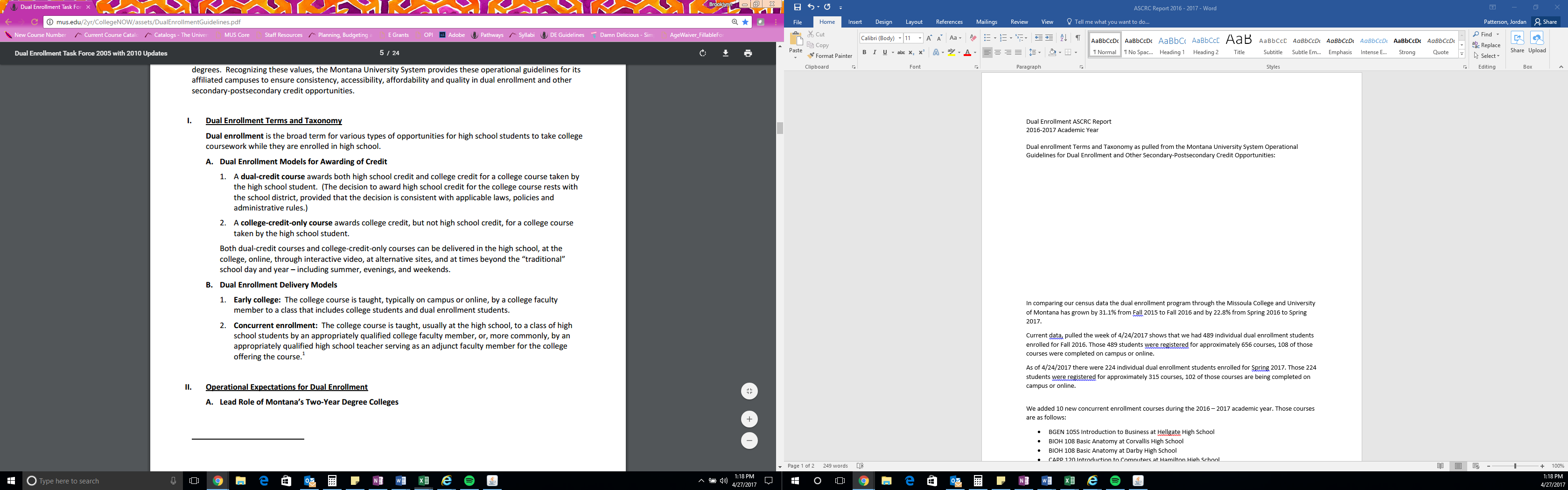 Enrollment at the University of Montana and Missoula College University of MontanaIn comparing end of year data our population of early college students grew by approximately 13% while our concurrent enrollment population dropped by 1%. Ten new concurrent enrollment courses were added during the 2017 – 2018 academic year. Those courses are as follows:M 121 College Algebra at Alberton High SchoolM 162 Applied Calculus at Charlo High SchoolBIOB 101N Discover Biology at Darby High SchoolWRIT 121 Introduction to Technical Writing at Darby High SchoolM 115 Probability and Linear Math at Florence Carlton High School M 162 Applied Calculus at Florence-Carlton High SchoolWRIT 101 College Writing I at Stevensville High SchoolCHMY 121N Introduction to General Chemistry at Victor High SchoolNote:Pages 3 – 4 provide a complete list of all Missoula College UM concurrent enrollment courses.Pages 5 – 8 list concurrent enrollment courses offered through other UM campuses. Marc Hendrix, Geo (2020) –Chair fall 2018
Georgia Cobbs, Teaching & Learning  (2019) – Chair Spring 2019
Doug Coffin, Biomedical & Pharmaceutical Science (2019)
N. Greymorning, NAS / Anth (2020)
Kent Sugden, Chem (2020)
Joel Iverson, Comm (2020)
Soazig Le Bihan, Phil (2021)
Hiltrudis Arens, MCLL (2021)
Elaine Gagliardi, Law (2021)
Nikolaus Vonessen, Math (2021)
Student Members
Ciarra Anderson (spring)
Abigail Belcher (fall)
Eli Brown (fall)
Bailey Durnell (fall)
Morgan Corkish (fall)
Ethan Hanley (spring)
Daniel ParsonsBiomedical Science
Doug Coffin, BMED (Chair)
Laurie Minns, DBS 
Ginger Sillers, Health Professions 
David Freeman, Pharmacy
Amy Glaspey, CSDEducation and Fine Arts
Georgia Cobbs, T & L (Chair) 
Valerie Hedquist, Art
Bernadette Sweeney, Theatre
Pamyla Stiehl, TheatreBusiness & Journalism
Tony Crawford, Accounting and Finance (Chair) 
Jeremy Lurgio, Journalism
John Freer, Industrial Technology
Aimee Elliott, MC BusinessHumanities & Cultural Studies
Hiltrudis Arens, MCLL (Chair)
Soazig LeBihan, Philosophy
Neyooxet Greymorning, Anthropology
Eli Brown, Student member
Jeff Wiltse, HistoryScience & Math
Nikolaus Vonessen, Mathematical Sci  (Chair)
Kent Sugden, Chem 
Beth Dodson, Forest Management
Steve Lodmell, DBSSocial & Behavioral Science
Joel Iverson, Communication 
Neyooxet Greymorning, Anthropology 
Chris Muste, Political Science 
Mizuki Miyashita, Anthropology
Doug Dalenberg, Economics (Chair)Missoula College UM Concurrent Enrollment CoursesMissoula College UM Concurrent Enrollment CoursesMissoula College UM Concurrent Enrollment CoursesMissoula College UM Concurrent Enrollment Courses2017-20182017-20182017-20182017-2018High SchoolCourseCourse TitleCreditsAlbertonM 121College Algebra3Big SkyACTG 101Accounting Procedures I4Big SkyAHMS 144Medical Terminology3Big SkyBGEN 105SIntroduction to Business3Big SkyM 111Technical Math3Charlo M 162Applied Calculus4CorvallisACTG 100Essentials of Accounting4CorvallisBIOH 108Basic Anatomy3CorvallisCHMY 121NIntro to General Chemistry3CorvallisCOMX 111AIntroduction to Public Speaking3CorvallisM 115Probability & Linear Math3CorvallisM 121 College Algebra3CorvallisM 151Precalculus4CorvallisM 162Applied Calculus4CorvallisPSCI 210SIntroduction to American Government3Darby BIOB 101NDiscover Biology3DarbyBIOH 108Basic Anatomy 4DarbyBIOH 191Basic Anatomy II4DarbyENSC 105NEnvironmental Science3DarbyM 115Probability & Linear Math3DarbyM 151Precalculus4DarbyPSCI 210SIntroduction to American Government3DarbyWRIT 101College Writing I3Darby WRIT 121Introduction to Technical Writing3Digital AcademyM 151Precalculus4Florence CarltonM 111Technical Mathematics3Florence CarltonM 115Probability & Linear Math3Florence CarltonM 162Applied Calculus4FrenchtownACTG 101Accounting Procedures I4FrenchtownM 111Technical Mathematics3FrenchtownM 151Precalculus4FrenchtownWRIT 101College Writing I3HamiltonCAPP 120Introduction to Computers3HamiltonCULA 105Food Service Sanitation2HamiltonM 115Probability & Linear Math3HamiltonM 151Precalculus4HamiltonWRIT 101College Writing I3Missoula College UM Concurrent Enrollment CoursesMissoula College UM Concurrent Enrollment CoursesMissoula College UM Concurrent Enrollment CoursesMissoula College UM Concurrent Enrollment Courses2017-20182017-20182017-20182017-2018High SchoolCourseCourse TitleCreditsHelena High SchoolCULA 105Food Service and Sanitation2HellgateACTG 101Accounting Procedures I4HellgateBGEN 105SIntroduction to Business3HellgateDDSN 113Technical Drafting3HellgateDDSN 114Introduction to CAD3HellgateKIN 201Basic Exercise Prescription3HellgateM 111Technical Mathematics3HellgateM 115Probability & Linear Math3HellgateM 151Precalculus4Loyola Sacred HeartM 115Probability & Linear Math3Loyola Sacred HeartM 151Precalculus4Sentinel BGEN 105SIntroduction to Business3Sentinel CAPP 120Introduction to Computers3Sentinel CSCI 105Computer Fluency3Sentinel CSCI 135Fundamentals of Computer Science3Sentinel M 111Technical Mathematics3Sentinel M 115Probability & Linear Math3Sentinel M 151Precalculus4Sentinel M 162Applied Calculus4Sentinel MART 102Digital Technology in the Arts3Sentinel MART 111AIntro to Photoshop3Sentinel WRIT 101College Writing I 3Victor M 162Applied Calculus4What is being offered at other UM CampusesWhat is being offered at other UM CampusesWhat is being offered at other UM CampusesWhat is being offered at other UM CampusesWhat is being offered at other UM CampusesCampusHigh SchoolSubjectCourse NumberCourse TitleWesternBeaverhead Co.   WRIT101College Writing IWesternBeaverhead Co.   ASTR110Introduction to AstronomyWesternBeaverhead Co.   ARTZ101Art FundamentalsWesternBeaverhead Co.   ARTZ231Ceramics IWesternBeaverhead Co.   BIOB191Special Topics: Applied Science of Molecular TechnologyWesternBeaverhead Co.   CHMY 121Introduction to General ChemistryWesternGreat Falls EDEC 247Child & Adolescent Growth & Development & LabWesternCMR  EDEC 247Child & Adolescent Growth & Development & LabHelena CollegeBroadwater  ACTG101Accounting Procedures IHelena CollegeBroadwater  M121College AlgebraHelena CollegeBroadwater  M151Pre-CalculusHelena CollegeBroadwater  COMX111Intro to Public SpeakingHelena CollegeBroadwater  WRIT101College Writing IHelena CollegeCapital   ACTG101Accounting Procedures IHelena CollegeCapital   CAPP154MS WordHelena CollegeCapital   CAPP156MS ExcelHelena CollegeCapital   AMGT113Keyboarding & Document ProcessingHelena CollegeCapital   COMX111Intro to Public SpeakingHelena CollegeCapital   WRIT101College Writing IHelena CollegeCapital   LIT110Intro to LiteratureHelena CollegeCapital   MCH234CNC Milling Operations Level IHelena CollegeCapital   M111TTechnical MathHelena CollegeCapital   M121College AlgebraHelena CollegeCapital   M151Pre-CalculusHelena CollegeCapital   M171Calculus IHelena CollegeCapital   STAT216Introduction to StatisticsHelena CollegeCapital   WLDG112Cutting ProcessesHelena CollegeCapital   WRIT121TIntro to Technical WritingHelena CollegeCapital   AUTO104Automotive Mechanics CoreHelena CollegeDrummond  PSYX100Introduction to PsychologyHelena CollegeDrummond  M121College AlgebraHelena CollegeDrummond  STAT216Introduction to StatisticsHelena CollegeDrummond  M171Calculus IHelena CollegeHelena ACTG101Accounting Procedures IHelena CollegeHelena CSCI100Intro to ProgrammingCampusHigh SchoolSubjectCourse NumberCourse TitleHelena CollegeHelena CSCI107Joy & Beauty of ComputingHelena CollegeHelena CSCI111Programming with Java IHelena CollegeHelena DDSN118CAD IHelena CollegeHelena M111Technical MathHelena CollegeHelena M121College AlgebraHelena CollegeHelena M151Pre-CalculusHelena CollegeHelena M171Calculus IHelena CollegeHelena PSYX100Introduction to PsychologyHelena CollegeHelena STAT216Introduction to StatisticsHelena CollegeHelena THTR101Introduction to TheaterHelena CollegeHelena THTR120Introduction to ActingHelena CollegeHelena WLDG112Cutting ProcessesHelena CollegeHelena WRIT101College Writing IHelena CollegeHelena WRIT121Intro to Technical WritingHelena CollegeHelena LIT110Intro to LiteratureHelena CollegeHelena CAPP154MS WordHelena CollegeHelena CAPP156MS ExcelHelena CollegeJefferson  WRIT101College Writing IHelena CollegeJefferson  BIOB160Principles of Living SystemsHelena CollegeJefferson  WLDG112Cutting ProcessesHelena CollegeJefferson  SPNS101Into to SpanishHelena CollegeJefferson  PSCI210Intro to American GovernmentHelena CollegeJefferson  HSTA102American History IIHelena CollegeManhattanM171Calculus IHelena CollegePhillipsburg/Granite M121College AlgebraHelena CollegePhillipsburg/Granite M151Pre-CalculusHelena CollegePhillipsburg/Granite M171Calculus IHelena CollegePhillipsburg/Granite PSYX101Introduction to PsychologyHelena CollegePhillipsburg/Granite COMX111Intro to Public SpeakingHelena CollegePhillipsburg/Granite WRIT101College Writing IHelena CollegePhillipsburg/Granite LIT212American Literature SurveyHelena CollegeSentinel HSTA102American History IIHelena CollegeSeeley SwanLIT110Introduction to LiteratureHelena CollegeSeeley SwanWRIT 101College Writing IHelena CollegeSeeley SwanM111TTechnical MathHelena CollegeSeeley SwanM115Probability and Linear MathematicsHelena CollegeSeeley SwanM151Pre-CalculusHelena CollegeSeeley SwanSTAT216StatisticsHighlandsAnaconda HSTA101American History ICampusHigh SchoolSubjectCourse NumberCourse TitleHighlandsAnaconda HSTA102American History IIHighlandsAnaconda PSCI210Introduction to American GovernmentHighlandsAnaconda WRIT101College WritingHighlandsAnaconda COMX111Principals of SpeakingHighlandsAnaconda LIT112Introduction to FictionHighlandsAnaconda BIOB101Discover BiologyHighlandsAnaconda BUS2956Today's LeadershipHighlandsBeaverhead Co.   WLDG105Shop SafetyHighlandsBeaverhead Co.   WLDG112Cutting ProcessesHighlandsBeaverhead Co.   WLDG291Special Topics: Arced Metal WeldingHighlandsBozeman CSCI100Intro to ProgrammingHighlandsButte WRIT101College WritingHighlandsButte PHSX121Fundamentals of Physics IHighlandsButte PHSX123Fundamentals of Physics IIHighlandsButte CHMY141College Chemistry IHighlandsButte CHMY143College Chemistry IIHighlandsButte BGEN105Intro to BusinessHighlandsButte CAPP156MS ExcelHighlandsButte SPNS101Elementary Spanish IHighlandsButte SPNS102Elementary Spanish IIHighlandsButte CSTN100Fundamentals of CarpentryHighlandsButte WLDG105Shop SafetyHighlandsButte WLDG112Cutting ProcessesHighlandsButte M111Technical MathHighlandsButte M121College AlgebraHighlandsButte NTS104Intro to NetworksHighlandsButte EGEN101Intro to EngineeringHighlandsCMRPHSX121Fundamentals of Physics IHighlandsCMRPHSX123Fundamentals of Physics IIHighlandsCMREGEN101Intro to EngineeringHighlandsCMRCSCI100Intro to ProgrammingHighlandsEnnis WRIT101College WritingHighlandsEnnis COMX111Principals of SpeakingHighlandsGreat Falls WRIT101College WritingHighlandsGreat Falls LIT112Intro to FictionHighlandsGreat Falls CHMY141College Chemistry IHighlandsGreat Falls CHMY142College Chemistry I LabHighlandsGreat Falls CHMY143College Chemistry IIHighlandsGreat Falls CHMY144College Chemistry II LabCampusHigh SchoolSubjectCourse NumberCourse TitleHighlandsGreat Falls PHSX121Fundamentals of Physics IHighlandsGreat Falls PHSX123Funamentals of Physics IIHighlandsGreat Falls CSCI100Intro to ProgrammingHighlandsRed LodgePHSX121Fundamentas of Physics IHighlandsRed LodgeSPNS101Elementary Spanish IHighlandsWhitehall WRIT101College WritingHighlandsWhitehall M121College Algebra